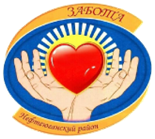 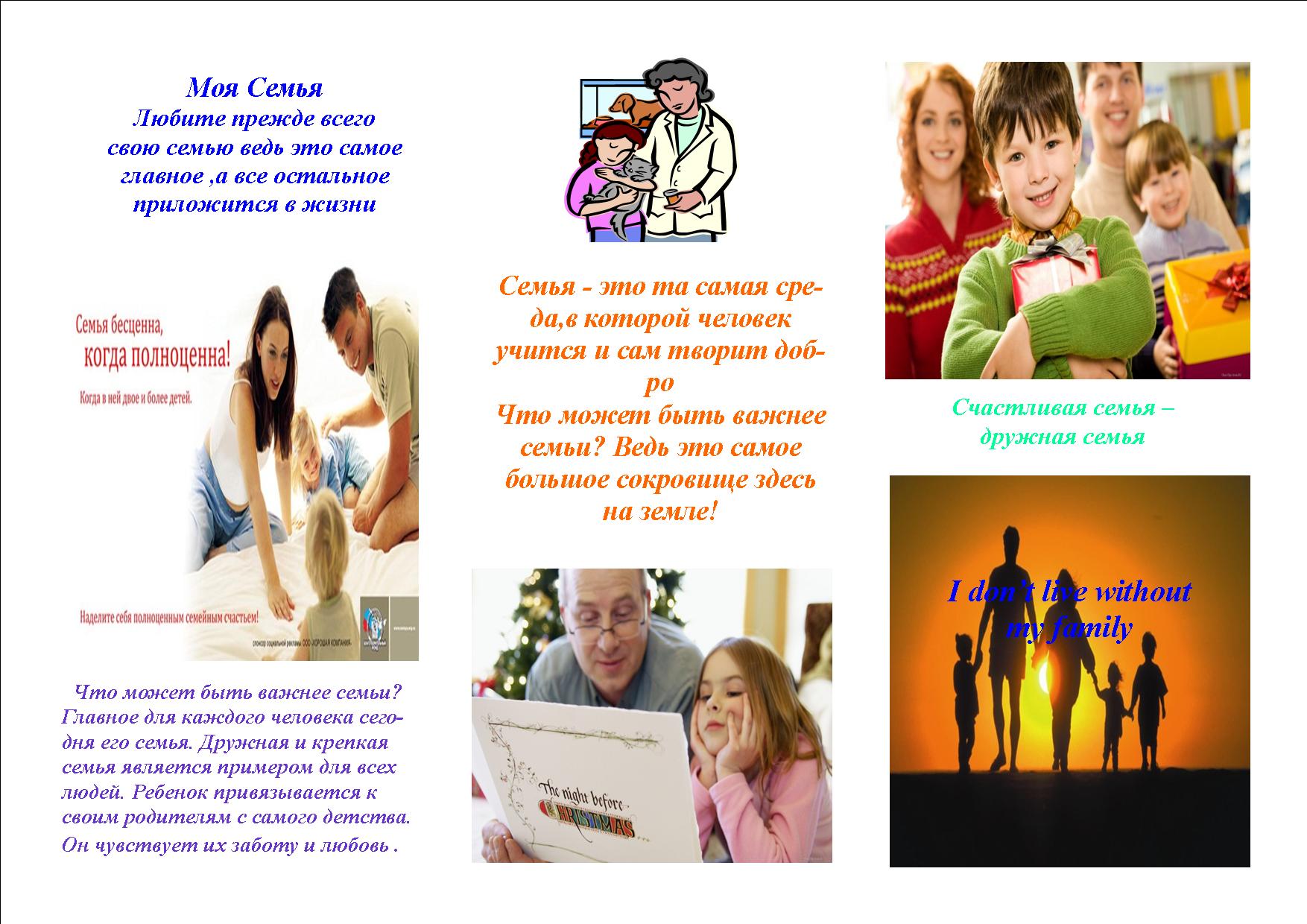 2017 годПсихологи-консультируют Вас по вопросам воспитания детей различного возраста,-содействуют в налаживании детско-родительских отношений,-способствуют в достижении доверительных отношений между Вами,-работают с потерей,-помогут с восстановлением в родительских правах,-помогут разобраться с другими психологическими вопросами        Семья бесценна,               КОГДА ПОЛНОЦЕННА!Можно ли восстановить родительские права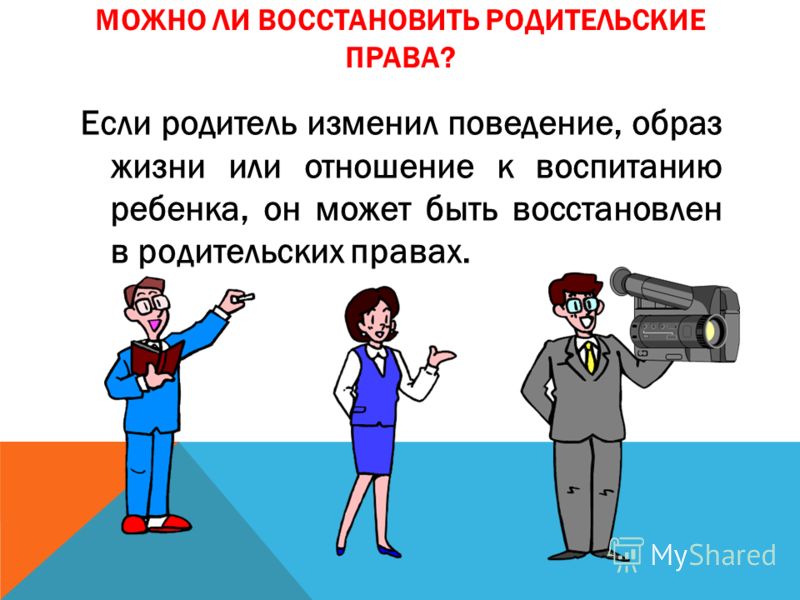 Квалифицированную помощь в трудной ситуации Вам окажут специалистыОтделения психолого-педагогической помощи семье и детямС нами можно связаться:8(34632) 255-7218(34632) 215-856Мы находимся: пгт. Пойковский 1 микр. Дом 33 Г         Почта доверия: opppsdz@usonnf.ruШкола ответственного родительства